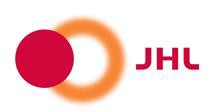 2018-04-03Bilaga 31 (1)SAMTYCKE TILL KANDIDATUR I FÖRTROENDEMANNAVALETJag ger mitt samtycke till att ställa upp som kandidat i förtroendemannava- letJag ger mitt samtycke till att ställa upp som kandidat i vice förtroendeman- navaletJag ger mitt samtycke till att ställa upp som kandidat för bägge uppgifterna ArbetsgivareNamn		Telefon		E-postadressDatum	OrtUnderskriftJHL ─ Julkisten ja hyvinvointialojen liittoJHL ─ Förbundet för den offentliga sektorn och välfärdsområdenaSörnäs strandväg 23, 00500 Helsingfors, PB 101, 00531 Helsing- forsTfn 010 770 31, Telefax 010 7703 330www.jhl.fi